Stallholders Trading Beyond the Merimbula MarketStallholders Trading Beyond the Merimbula MarketStallholders Trading Beyond the Merimbula MarketStallholders Trading Beyond the Merimbula MarketStallholders Trading Beyond the Merimbula MarketNameBusiness nameProductsWhereWhenJohnFruit & VegCorner Sapphire Coast Road & Tathra Road Kalaru Fri Sat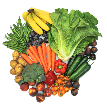 Barbara MoorePuzzlemeCustomised Jigsaw Puzzleshttps://puzzleme.com.au/any time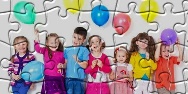 Rodney & Carolyn PotterSomethin CushySoft Furnishings & Soy Candleshttps://www.facebook.com/groups/646476768859629/any time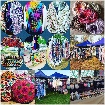 Jackie MarshallFresh Fruit Apples & Citrus553 Tathra Road KalaruFri Sat Sun 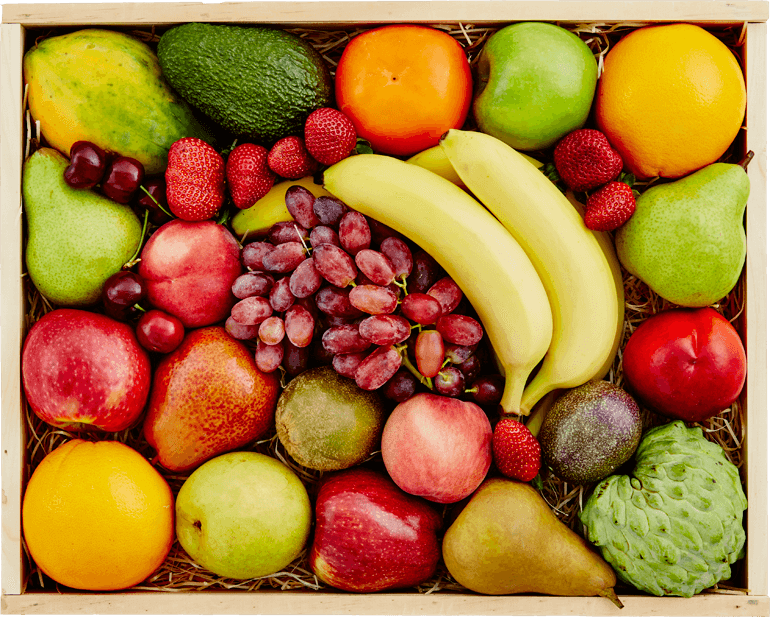 Bermagui MarketThurs 2.15 - 4pmAlana NicholsThe Mill & CoCandles, Reed Diffusers, Bows, Jewelleryhttps://themillandcolifestyle.square.site/any time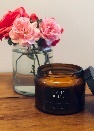 Margaret CuznerHomestead Horseshoes Decorated Horseshoeshttps://www.facebook.com/Homestead-Horseshoes-628157694230134/any time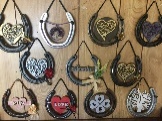 Lisa RikkenClaudie GeorgeHandmade Toyshttps://www.etsy.com/au/shop/ClaudieGeorgeany time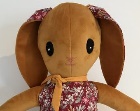 Bryan WillieHappy woofersPet supplieshttps://www.facebook.com/pg/HappyWoofersLE/shop any time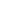 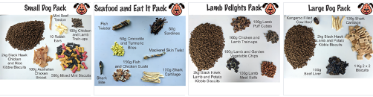 Chris WinchesterPet Products Pet Essentials, Toys & Luxury https://petproducts-online.com.au/ any time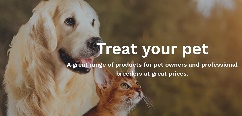 Jacqueline BeeverOchiltree DesignsHandmade Jewellerywww.etsy.com/shop/OchiltreeDesignsany time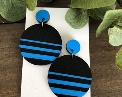 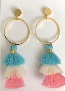 Black Daisy Trading Pambulashop timesTathra Beach General Storeshop timesSteve RyanBournda FarmgateSeedlingshttps://www.facebook.com/Bourndafarmgate/contact Steve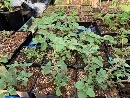 Ann MawhinneyMaloola natural skincareSkincarewww.maloolanaturalskincare.com.auany time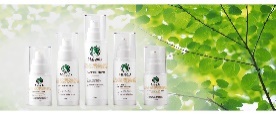 Mi T Nutrition 184 Carp Street Begashop timesAlison BakerEsther JaneUnique Handmade Timber Earringshttps://estherjane.com.au/any time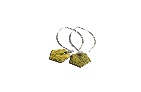 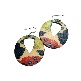 Ian RitchieZa's mobile coffeeCoffeeCoffee shack at 479 Sapphire Coast Drive6.30 - 11 am daily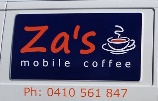 Johanna WeissStairwell StudioArt printed tea towelshttps://www.instagram.com/stairwellstudio/any time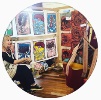 Maike QuellenbergBally Park goats milk soapGoats milk soapwww.ballyparkgoatsmilksoap.com.auany time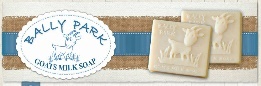 Reiko HealyJapanese CreationsKimono, Obi, Fabric, Dolls, Prints, Antiques & Collectables.https://www.japanesecreations.online/any time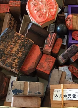 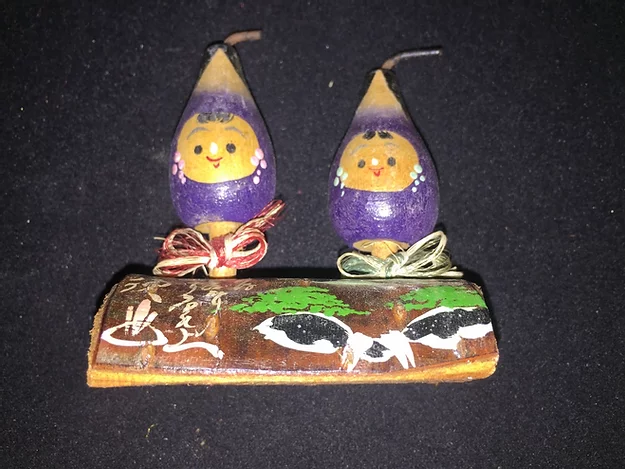 Melissa MeeksSuryaEthical clothing from Nepalwww.surya.com.auwww.facebook.com/SuryaEthicalany time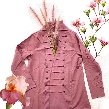 Phillip KennedyGuyedy HydrosolsHand crafted Peppermint Eucalyptus productswww.guyedy.comany time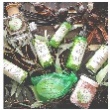 Kay SaarinenSaarinen OrganicsEco skin care, sustainable & localwww.saarinenorganics.comhttps://www.facebook.com/saarinenorganicsany time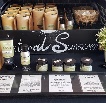 Patricia PenaAsai ArteBags,Hats,Shoes,Jewellery,Clothinghttps://asai-art.com/https://www.facebook.com/aartecolombia/any time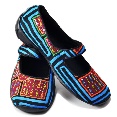 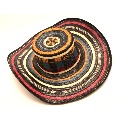 